INDULEGNT RELAXERS- How can we appeal to them better?
INDULEGNT RELAXERS- How can we appeal to them better? ExampleDelivered as part of the Tourism Enterprise Development (TED) Programme 
on behalf of Tourism NI by: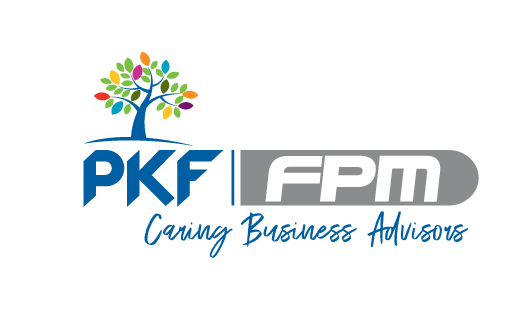 Key LearningWhat do we currently do?How can we enhance this?Priority Projects / Quick winsSpending time with family / friendsRomantic breaksLarge, comfortable hotels“Indulge”Good Food & MusicShoppingKey LearningWhat do we currently do?How can we enhance this?Priority Projects / Quick winsSpending time with family / friendsImages of couple, families, groupsRomantic breaksExtra romantic touches​Upgrades/ upsells​SEO for “Romantic Breaks” etcLarge, comfortable hotelsImages, Videos​Testimonials​SEO for eg “Top Hotels Belfast”“Indulge”Upgrades, Spa offers​Food & Wine options​Treats on site and locallyGood Food & MusicVideo/ images​Local options​Social proof!ShoppingShopping breaks​Coupons/ vouchers/ offers